МАТЕРИЈАЛ ЗА ПЕТИ РАЗРЕД,ЧЕТВРТА НЕДЕЉАДРАГИ УЧЕНИЦИ,Данас ћемо да размислимо мало о томе шта је то ПРОЈЕКАТ. Како би дефинисали тај појам својим речима?Пројекат или пројект,на латинском proiectum,што значи бачен унапред   је процес који се састоји из низа активности.Имамо различите врсте пројеката,нпр везани за грађевинарство,тржиште,финансије...Да би успешно написали неки пројекат потребно је да се прво дефинише поље интересовања,нпр образовање,затим требамо да дефинишемо која нам је циљна група,тј коме се ми обраћамо путем пројекта који пишемо,нпр бескућници.Јако је важан и позитиван приступ изради пројекта.https://www.slideshare.net/tgagic/kolski-projekti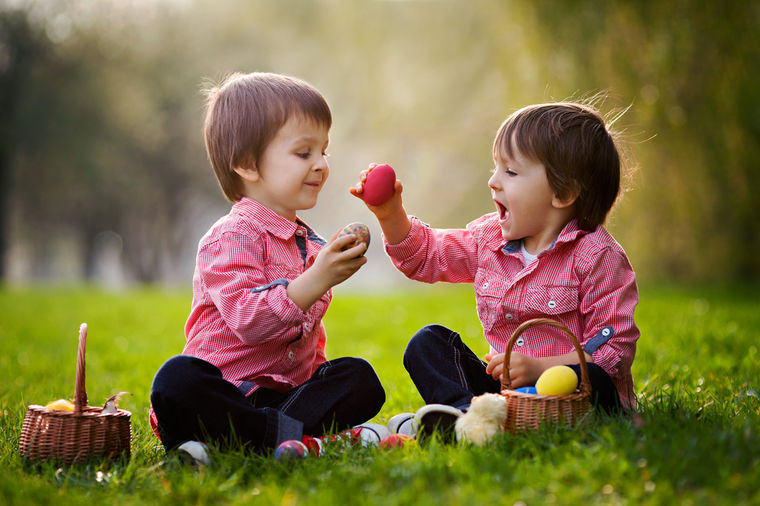 ваш пројекат је: ОБИЧАЈИ И ВЕРОВАЊА ЗА УСКРСРОК ИЗРАДЕ  ЈЕ НЕДЕЉА.СРЕЋАН РАД!